«Применение проектно-исследовательских технологий на уроках биологии, химии и внеурочной деятельности как одного из способов повышения качества образования и интенсивности процесса обучения»Слайд 1. По мнению Василия Александровича Сухомлинского              «Нет детей одаренных и неодаренных,                Талантливых и обычных.                Одарены и талантливы все дети без исключения»  А вот добьется ли ребёнок успеха, во многом зависит от того будет ли выявлен его талант, получит ли он шанс использовать свою одаренность во многом зависит  от учителя. Слайд 2. Миссия государства сегодня направлена на создание благоприятной среды для выявления, развития и поддержки одаренных и талантливых детей,  на обеспечение условий для обучения, воспитания, развития способностей всех детей и их дальнейшей самореализации. Но методы и технологии для воплощения поставленных президентом задач, каждый учитель выбирает самостоятельно.Слайд 3. Для меня такой технологией стала проектно-исследовательская технология (ПИТ)-  система интегрированных процедур в образовательном процессе; технология, включающая в себя многие известные методы и способы активного обучения, как то: -метод проектов, -метод погружения- методы сбора и обработки данных, -исследовательский и проблемный методы, -анализ справочных и литературных источников, -поисковый эксперимент, -опытная работа, -обобщение результатов, -деловые и ролевые игры.Ее изначальной формой является метод проектов, который успешно используется учителями-предметниками в современном процессе обучения.Слайд 4. Как говорят «Всё новое-это хорошо забытое старое», потому что еще в начале XX века Джон Дьюи внедрил, а  затем и активно использовал метод проектов в прагматической педагогике для организации целесообразной деятельности детей с учётом их личных интересов.Именно эта технология побуждает обучающихся проявлять свои интеллектуальные способности, развивает коммуникативные и метапредметные компетенции, формирует умения планировать и осуществлять исследовательскую деятельность, обучает групповому взаимодействию. Слайд 5. В основе проектно-исследовательской технологии лежит развитие познавательных навыков обучающихся, умения самостоятельно конструировать свои знания, умения ориентироваться в информационном пространстве, развитие критического мышления.Слайд 6. А реализовывать в своей работе ПИТ технологию более эффективно помогает также президентский проект, с которым каждый встречается буквально с порога ( входной двери) нашей школы.Коллеги, как вы думаете, что это? 	+ фото школы и кабинетов «Точки роста»	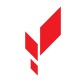 Верно!!!! Это центр «Точка роста»!!! Слайд 7. В  2021 году  в рамках национального проекта «Образование» стало возможным оснащение нашей школы современным аналоговым и цифровым оборудованием центра «Точка Роста», что является материальной базой для реализации Федерального государственного образовательного стандарта. Слайд 8 Это открыло новые возможности урочной, внеурочной  и внеклассной деятельности естественнонаучного направления и является неотъемлемым условием формирования высокотехнологичной среды школы, без которой сложно представить современный образовательный процесс в целом. Слайд 9. Результаты первого года работы мы представили на Региональном методическом фестивале инновационных педагогических идей и медиапроектов « Технология успеха» и стали победителями.Слайд 10. Внедрение этого оборудования позволило качественно изменить и улучшить  процесс обучения биологии, а психолого-педагогическая служба школы отметила значительный рост мотивации по предмету(диаграмма на слайде)Слайд 11. Наглядное подтверждение этому – результаты моих учеников на Муниципальном этапе Всероссийской олимпиады школьников в текущем учебном году. Это 7 победителей и призеров по биологии и 3 ученика - по экологии.Слайд 12.По итогам прошлого 2022-2023 учебного года - было 3 призёров по биологии и 1 победитель по экологии в муниципальном этапе и  призер Регионального этапа ВОШСлайд 13. Работая над исследовательским проектом для регионального этапа применялась цифровая лаборатория и мультимедийные датчики Релеон Лайт  ( фото на слайд), которые полностью меняют методику и содержание экспериментальной деятельности и дают возможность проводить измерения физических, химических и физиологических параметров окружающей среды. Исследовательская деятельность, на мой взгляд, позволяет реализовать индивидуальный подход в обучении, а также сформировать устойчивый интерес к предмету исследования. При работе над проектом осуществляется сотрудничество ученика и учителя, именно поэтому в своей работе я использую персонализированную программу наставничества, в которой ежегодно намечается траектория работы с одаренными детьми. В основе исследовательской деятельности лежит развитие познавательных навыков учащихся, умений самостоятельно конструировать свои знания,  ориентироваться в информационном пространстве, развивать критическое и творческое мышление.На основе полученных экспериментальных данных обучаемые самостоятельно делают выводы, обобщают результаты, выявляют закономерности, что, на мой взгляд, способствует повышению мотивации обучения школьников Слайд 14-21. ПИТ технология органично сочетается с групповыми методами. Благодаря урочной и внеурочной деятельности в рамках проекта «Точка роста» групповая и индивидуальная  работа над исследовательскими проектами стала интересной и плодотворной, дети получили возможность работать на современном оборудовании, использовать датчики и цифровые микроскопы, что, несомненно, приводит к повышению интереса к предмету и уровню знаний. Поэтому исследовательский  проект с точки зрения обучающегося — это возможность максимального раскрытия своего творческого потенциала. Это деятельность, позволяющая проявить себя индивидуально или в группе, попробовать свои силы, приложить свои знания, принести пользу, показать публично достигнутый результат. Это работа, направленная на решение интересной проблемы, сформулированной зачастую самими учащимися в виде задачи, когда результат этой деятельности — найденный способ решения проблемы — носит практический характер, имеет важное прикладное значение и, что весьма важно, интересен и значим для самих открывателей. Слайд 22-30 По завершении проекта, мы пытаемся максимально тиражировать свои результаты - участвуем в научно-практических конференциях, начиная со школьного НОУ «Академия» (научное общество учащихся школы, образованное в 2012 году для поддержки одаренных детей), в осенних и весенних сессиях ДАНЮИ и МАЮИ,  олимпиады «Созвездие»; традиционным стало участие в открытых межрегиональных конференция Заповедника «Ростовский» - «Живой природе живое участие», ежегодном Российском конкурсе водных проектов; «Эколята- молодые защитники природы» и Всероссийского экологического конкурса «Экология-дело каждого». Публичные выступления играют важную роль в развитии личности ребенка, помогают преодолеть страх перед аудиторией, развивают навыки ораторского мастерства и уверенности в себе, которые, несомненно, пригодятся в будущем.Слайд 30-31              Основное направление исследовательских проектов, которыми мы занимаемся – это экология и экологический мониторинг окружающей среды, следовательно,  для максимального погружения в проект и для того, чтобы привлечь и заинтересовать большее количество учеников, применяю учебные экскурсии, телемосты  с Ботаническим садом ЮФУ и с Биосферным заповедником «Ростовский», с привлечением научных сотрудников( видео фрагмент) Такие выездные экскурсии, во-первых развивают кругозор, во-вторых повышают интерес к предмету и воспитывают любовь к  растительному и животному миру, прививают   бережное и ответственное отношение к природе.       Слайд 32   Хочется отметить еще одно направление  нашей  экологической исследовательской деятельности- это полевые практикумы на ООПТ «Лиман». В течении 10 лет ведется активная работа по биохимическому исследованию почв для дальнейшего восстановления биоразнообразия растений «Лимана»         Изучение почв в полевых условиях является обязательным начальным этапом исследования почвенного покрова любой территории. В ходе полевого изучения почв получают информацию о внешних (морфологических) признаках почвенного тела, в которых отражается протекание внутренних процессов почвообразования; отбирают образцы для анализа физико-химических свойств почвы. При этом многие важнейшие признаки почвы могут быть диагностированы уже в полевых условиях.              Из   выше сказанного следует, что исследовательские проекты могут быть  индивидуальными, групповыми, долгосрочными и кратковременными.  В заключении хочется отметить, что оборудование центра «Точка роста» обеспечивает эффективное достижение образовательных результатов обучающимися по программам естественно-научной направленности через проектно-исследовательскую технологию, дает возможность углублённого изучения отдельных предметов, в том числе для формирования креативного, критического мышления, развития функциональной грамотности у обучающихся, в том числе естественно-научной. Практика использования инновационного оборудования в школе для выполнения исследовательских проектов показала, что современные технические средства обучения нового поколения позволяют добиться высокого уровня усвоения учебного материала, устойчивого роста познавательного интереса школьников, т.е. преодолеть те проблемы, о которых так много говорят, когда речь заходит о современном школьном биологическом образовании. Слайд 34 Проектно-исследовательская деятельность обогащает не только учащихся, но и педагогов, ведь совместная подготовка проектов позволяет почувствовать истинную общность, партнерство с учениками, пережить творческий подъем и подняться на новую ступень.